AttendeesUNFPA/Chair (Bothaina), NRC/Co-chair (Dina Al Masri and Lina Nassar), SCJ (Rana Sabha), UNHCR (Areej and Maysa), Blumont (Manar and Mina), WCH (Nada Hamad), Questscope (Hanan), RI (Sarah), IFH (Nadeen), LWF (Ayman), UNICEF (Sylvia), YTF Youth Committee (Malik, Ahmad, Mohammad), La Liga Foundation (Izzat Jandali), FCA (Bassam AlJabr)UNFPA/Chair (Bothaina), NRC/Co-chair (Dina Al Masri and Lina Nassar), SCJ (Rana Sabha), UNHCR (Areej and Maysa), Blumont (Manar and Mina), WCH (Nada Hamad), Questscope (Hanan), RI (Sarah), IFH (Nadeen), LWF (Ayman), UNICEF (Sylvia), YTF Youth Committee (Malik, Ahmad, Mohammad), La Liga Foundation (Izzat Jandali), FCA (Bassam AlJabr)Agenda ItemDiscussionAction Points Action Points and follow up from June meetingUpdates PPT can be accessed from the below link:https://docs.google.com/presentation/d/1MT4Bxpcu8uo8FEFVNduc4UBGnCTiUu7x/edit#slide=id.p1ADTF Coordination YTF and ADTF to set a date for a comprehensive capacity building for YTF members on inclusion.REF - GIS YTF members who did not complete the review for REF/GIS to share a confirmation with Hani.Hani and Areej to conduct a full presentation in the next meeting.  Sara to share a list of all conducted training/organisations for the youth committee YTF chairs to coordinate a visit to UNHCR innovation lab and the youth committee to discuss areas of collaboration Updates from organisations and working groups’ FPsLa Liga Foundation: The organisation will be back in Jordan beginning of August. Approved distribution of the toys for the playground. Funding coming around end of December. Toys will be procured beginning of 2022 and list is available. Delivery planned for April 2022. The mapping exercise was helpful and is expected to be for future continuation. The playgrounds will be established, and however, the infrastructure component that was requested by some organisation was difficult to manage. How can this followed?War Child: Developing a survey on the weakness of internet in the camp. Also working with people with disabilities in several support areas, for example, road pavement and exhibition organisation. Shelter rehabilitation. Looking for recommendations of talented individuals with disabilities from organisations (reached out to HI and supported, can increase the number).UNHCR – EDU: MOE and MOHE confirmed the examination mechanisms. BCS and higher diploma will be online. Practical and lab exams will be on campus. MSc and PHD will be on campus. Universities that have reported high rate of positive cases have been re-shifted to online education. MOE is insistent on going back to F2F education; however, this pertains to the epedimogical situation.NRC: Went back to F2F activities at 50% capacity of beneficiaries (vocational, ICT and LS courses). Intake started in July 11th through blended learning. Following the government’s regulations for vaccination. Those who cannot take the vaccine are being offered. All activities are accredited nationally and internationally (F2F and blended). In mid-June, NRC conducted a gap and needs evaluation of NRC’s youth programming and the population’s needs generally. This was done through primary data collection with the youth facilitators. Questions focused more on the benefit than on the context.Started courses for level 1 beneficiaries in any profession and encouraging referrals for level 2, which moves into small-scale projects training and practical implementation, seeking orgs. to reach out if they need welding, carpentry and sewing work to benefit the youth in NRC’s programmes.Now working on the baby kits and the Kaar workshop.SCJ: back to F2F services. Provided ‘Conflict management and advocacy support’ training to members of the youth committee across two days.QS: Reopened the centre at 50% capacity. Will provide training sessions on SRHR and GBV to NGOs, especially far from D4 can reach out to QS. D4 Advisory Committee and Youth committee will have a four day workshop (2 in Aug. and 2 in Sep.) and want youth IBV recommendations from NGOs (10 total and will take 4 from YTF only) PWG, Hanan volunteers to replace Dina AlaaEddin as PWG FP. Issues discussed and working to address are the GBV on women in prevention of taking the vaccine. The WG is open to receive referrals from orgs and IBV to receive the safe referral training.UNICEF: Conducted several meetings with orgs for the platform. Recruited ‘Nahnu’ ambassadors. Programming: Ibtikar ongoing and scholarship ongoing. Vocational guidance is ongoing. Is coordinating with MOH to begin a vaccination campaign for the youth.Blumont: resumed F2F activities and maintained some as online.IFHRI: Still doing online activities for beneficiaries but field staff are back to 100% capacity reporting to F2F work. No updates from SGBV.LWF: Case management and counselling face to face.Izzat LLF to send the mapping sheet to Chair.Nada WCH to send an email to Chair of the request for dissemination with the members.Lina NRC to share the evaluation results and do a PPT in Aug. meeting. Share a leaflet of NRC services.Chairs reminding all to coordinate any camp-wide assessments.Hanan QS to do a PPT in Aug. meeting on the advisory committee endeavour and request.Orgs to reach out to Sylvia UNICEF to learn more about Nahnu platform.Updates from REF-GISREF - GIS Database is still incomplete, as some orgs have not yet filled out their information. Areej Blumont presented the new layout of the REF GIS (Dashboard and Map), which is ready in terms of development. Deadline extended for a month for missing organisations to complete.Organisations requested to update the information are: UEFAHoly LandJHAS (recommend to remove as they haven’t been active in YTF and are mainly health-specialised)Korea Taekwondo Academy (recommend to remove as they haven’t been active in YTF)QuestscopeRelief InternationalReconfirmed that the translation to Arabic for the database will take place once YTF members confirm the data.   YTF members who did not complete the review for REF/GIS to share a confirmation with Areej and Hani.YTF Chairs ElectionOrganisations send an EOI that has the necessary resources in terms of time. Voting will follow the EOI submissions.An online election to open the chance for more people to participate in the nominations and in the elections. For that we would like to ask all interested youth actors to share their nomination request to Bothaina Qamar: qamar@unfpa.org and Dina AlMasri <dina.almasri@nrc.no> with a one paragraph that includes their motivation and experience in coordination, and commitment to allocate human resources for the coordination role.Deadline for nominations is on Sunday 8th of August. All nominees will be listed on a google form and the elections will be open from Monday 9th, Aug until Wednesday 11th , Aug Mid-day. [another email with the link will be shared for the election]Please note: Each organization will have one vote/nominee and each organization should vote for two candidates [to fill the chair and co-chair positions] , organisations that have more than one representative attending the YTF are requested to consult internally before electing different candidates.Youth committee work progressReceived number of trainings (SCI, QS, HCR)Met with WASH + Oxfam Prepared a new initiative - that focuses on health. Hope to meet face to face LWF - provided a lot of support as well - as they will support one of the initiativesReached out to Laith from UNHCR to design a comprehensive capacity building, might be by HI.Will need support from organisations in the YTF to achieve the health initiative.Sara to share a list of all conducted training/organisations for the youth committee A link with UNHCR innovation lab for youth to mobilize available resources in the lab - Would face-to-face meeting be possible? The youth committee Will present on the health initiative next meeting if the work is finalised.International Youth Day (August 12). ‘Transforming food systems. Innovation for human and planetary health’ is the theme. (Accessed here)YTF planned activities in the camp. Work on a joint calendar and joint activities.UNICEF are planning some centre level activities and hope that the vaccine campaign can happen around IYD as well. Will send an email about the campaign once a meeting takes place with the UNICEF health colleague.RI, SCJ, QS and La Liga are organising amongst each other for a football competition.RI will honour the day by conducting a fun activity in its centres, welcoming a joint initiative. Will also conduct something online for those who cannot join the F2F. Got approval from SRAD to do a football league.QS did an initial plan for the IYD (shared during the meeting), last year it was about the positive role of youth during COVID019 lockdown. This year will focus beyond the lockdown and invite 50 – 70 (1-2 members per org) guests and welcoming collaboration. Happy to host a football game in their playground in collaboration with La Liga and UEFA.SCJ suggesting to conduct a competition. Will support youth to express their opinions in a mood board on the theme of the tear that is showcased in the base camp.La Liga is hesitant about conducted a full competition due to the pandemic situation. Will start by training the youth to improve their physical condition, tactical concepts, football knowledge, ethical values, etc.All YTF orgs to coordinate jointly.Aug 1st deadline for orgs to confirm their leadership in coordinating the event.Updates on the Compact for young people in humanitarian actionHad a meeting the week before Eid to agree on the community of practice for this endeavour. Listing the organisations that have attended. Reminder that any interested organisation can be part of the compact by sending an email to UNFPA and NRC but needs to be from the upper management of the organisations.In the work plan, committed to cascade a training on the guidelines. Globally are finalising a toolkit to train on the guidelines but we sped up and cascaded before the launch of the toolkit. Do we recommend waiting until the toolkit is finalised next year or do we follow through with our developed procedures? Two organisations prefer to wait.Bothaina to share the notes from the meeting/workshop. AoB and next meetingWCH will update their email addresses for communication. To involve QS in planned initiatives.Next meeting will be in late August. Date TBD WCH will update their email addresses for communication. To involve QS in planned initiatives.Next meeting will be in late August. Date TBD 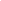 